　  　　　　　　みやこ町保育施設　勤務等証明書　　　　　　　　　　　　表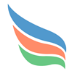 妊娠・出産、病気・障害、親族を介護・看護、就学・職業訓練、求職活動、その他の方は裏面に記入してください。◆仕事をしている人◆就労以外の理由の方　　　　　　　　　　　　　　　　　　　　　　　　　　　　　　　　　　　　　　裏求職活動中の人は、下の該当する欄に証明してもらってください。それ以外の求職活動を行っている人は誓約書（別紙）に記入して、この用紙と一緒に提出してください。・証明内容について不明な点は、保育担当者が申立てた人に電話等で確認する場合があります。あらかじめご了承ください。施設名保育所（園）・認定こども園保育園部保育所（園）・認定こども園保育園部保育所（園）・認定こども園保育園部児童名保護者氏名（証明を受ける者の氏名）保護者氏名（証明を受ける者の氏名）就労者と児童の続柄就労者と児童の続柄□父　□母　□祖父　□祖母 □その他（　　　　　　　　　）□父　□母　□祖父　□祖母 □その他（　　　　　　　　　）就労先への通勤時間就労先への通勤時間片道　　  　　時間　  　分  （児童の送迎を含みません）片道　　  　　時間　  　分  （児童の送迎を含みません）就労者（就労予定者）氏名就労者（就労予定者）氏名就労者（就労予定者）氏名就労者（就労予定者）氏名就労者（就労予定者）氏名所在地所在地（実際の勤務地が証明書欄の所在地と異なる場合に記入してください。）（実際の勤務地が証明書欄の所在地と異なる場合に記入してください。）（実際の勤務地が証明書欄の所在地と異なる場合に記入してください。）（実際の勤務地が証明書欄の所在地と異なる場合に記入してください。）（実際の勤務地が証明書欄の所在地と異なる場合に記入してください。）（実際の勤務地が証明書欄の所在地と異なる場合に記入してください。）（実際の勤務地が証明書欄の所在地と異なる場合に記入してください。）（実際の勤務地が証明書欄の所在地と異なる場合に記入してください。）名称名称電話番号就労年月日就労年月日昭和・平成・令和　　　　　年　　　　　月　　　　日から就労(就労予定)昭和・平成・令和　　　　　年　　　　　月　　　　日から就労(就労予定)昭和・平成・令和　　　　　年　　　　　月　　　　日から就労(就労予定)昭和・平成・令和　　　　　年　　　　　月　　　　日から就労(就労予定)昭和・平成・令和　　　　　年　　　　　月　　　　日から就労(就労予定)昭和・平成・令和　　　　　年　　　　　月　　　　日から就労(就労予定)昭和・平成・令和　　　　　年　　　　　月　　　　日から就労(就労予定)昭和・平成・令和　　　　　年　　　　　月　　　　日から就労(就労予定)雇用形態雇用形態□正規　　　□臨時　　□パート・アルバイト　　　□派遣□正規　　　□臨時　　□パート・アルバイト　　　□派遣□正規　　　□臨時　　□パート・アルバイト　　　□派遣□正規　　　□臨時　　□パート・アルバイト　　　□派遣□正規　　　□臨時　　□パート・アルバイト　　　□派遣□正規　　　□臨時　　□パート・アルバイト　　　□派遣□正規　　　□臨時　　□パート・アルバイト　　　□派遣□正規　　　□臨時　　□パート・アルバイト　　　□派遣雇用形態雇用形態□自営　　□内職　　□農林業　　□その他（　　　　　　　　　　　　　　　）□自営　　□内職　　□農林業　　□その他（　　　　　　　　　　　　　　　）□自営　　□内職　　□農林業　　□その他（　　　　　　　　　　　　　　　）□自営　　□内職　　□農林業　　□その他（　　　　　　　　　　　　　　　）□自営　　□内職　　□農林業　　□その他（　　　　　　　　　　　　　　　）□自営　　□内職　　□農林業　　□その他（　　　　　　　　　　　　　　　）□自営　　□内職　　□農林業　　□その他（　　　　　　　　　　　　　　　）□自営　　□内職　　□農林業　　□その他（　　　　　　　　　　　　　　　）職務内容（勤務のかた・自営業のかたは仕事内容を、内職のかたは一個当たり単価・１時間当たりの出来高個数を、農林業のかたは田畑等の面積・主な作物名などを記入してください。）（勤務のかた・自営業のかたは仕事内容を、内職のかたは一個当たり単価・１時間当たりの出来高個数を、農林業のかたは田畑等の面積・主な作物名などを記入してください。）（勤務のかた・自営業のかたは仕事内容を、内職のかたは一個当たり単価・１時間当たりの出来高個数を、農林業のかたは田畑等の面積・主な作物名などを記入してください。）（勤務のかた・自営業のかたは仕事内容を、内職のかたは一個当たり単価・１時間当たりの出来高個数を、農林業のかたは田畑等の面積・主な作物名などを記入してください。）（勤務のかた・自営業のかたは仕事内容を、内職のかたは一個当たり単価・１時間当たりの出来高個数を、農林業のかたは田畑等の面積・主な作物名などを記入してください。）（勤務のかた・自営業のかたは仕事内容を、内職のかたは一個当たり単価・１時間当たりの出来高個数を、農林業のかたは田畑等の面積・主な作物名などを記入してください。）（勤務のかた・自営業のかたは仕事内容を、内職のかたは一個当たり単価・１時間当たりの出来高個数を、農林業のかたは田畑等の面積・主な作物名などを記入してください。）（勤務のかた・自営業のかたは仕事内容を、内職のかたは一個当たり単価・１時間当たりの出来高個数を、農林業のかたは田畑等の面積・主な作物名などを記入してください。）（勤務のかた・自営業のかたは仕事内容を、内職のかたは一個当たり単価・１時間当たりの出来高個数を、農林業のかたは田畑等の面積・主な作物名などを記入してください。）就労日数・時間就労日数・時間就労日数・時間週・月　　　　　　日　　※不規則勤務は週または月の平均日数を書いてください。週・月　　　　　　日　　※不規則勤務は週または月の平均日数を書いてください。週・月　　　　　　日　　※不規則勤務は週または月の平均日数を書いてください。週・月　　　　　　日　　※不規則勤務は週または月の平均日数を書いてください。週・月　　　　　　日　　※不規則勤務は週または月の平均日数を書いてください。週・月　　　　　　日　　※不規則勤務は週または月の平均日数を書いてください。週・月　　　　　　日　　※不規則勤務は週または月の平均日数を書いてください。就労日数・時間就労日数・時間就労日数・時間一日就労時間　　　　時間　　　分一日就労時間　　　　時間　　　分一日就労時間　　　　時間　　　分一日就労時間　　　　時間　　　分一ヶ月平均就労日数　　　　　　　　　日一ヶ月平均就労日数　　　　　　　　　日一ヶ月平均就労日数　　　　　　　　　日勤務時間勤務時間勤務時間午前 ・ 午後　　　　時　　　分 から 午前 ・ 午後　　　　時　　　分まで午前 ・ 午後　　　　時　　　分 から 午前 ・ 午後　　　　時　　　分まで午前 ・ 午後　　　　時　　　分 から 午前 ・ 午後　　　　時　　　分まで午前 ・ 午後　　　　時　　　分 から 午前 ・ 午後　　　　時　　　分まで午前 ・ 午後　　　　時　　　分 から 午前 ・ 午後　　　　時　　　分まで午前 ・ 午後　　　　時　　　分 から 午前 ・ 午後　　　　時　　　分まで午前 ・ 午後　　　　時　　　分 から 午前 ・ 午後　　　　時　　　分まで定休日定休日定休日□月　□火　□水　□木　□金　□土　□日　□不定休（　　　　　　　　　）□月　□火　□水　□木　□金　□土　□日　□不定休（　　　　　　　　　）□月　□火　□水　□木　□金　□土　□日　□不定休（　　　　　　　　　）□月　□火　□水　□木　□金　□土　□日　□不定休（　　　　　　　　　）□月　□火　□水　□木　□金　□土　□日　□不定休（　　　　　　　　　）□月　□火　□水　□木　□金　□土　□日　□不定休（　　　　　　　　　）□月　□火　□水　□木　□金　□土　□日　□不定休（　　　　　　　　　）育児休業・産前産後休暇期間育児休業・産前産後休暇期間育児休業・産前産後休暇期間育児休業・産前産後休暇期間出産日（出産予定日）　　　出産日（出産予定日）　　　令和　　　　年　　　　月　　　日令和　　　　年　　　　月　　　日令和　　　　年　　　　月　　　日令和　　　　年　　　　月　　　日育児休業・産前産後休暇期間育児休業・産前産後休暇期間育児休業・産前産後休暇期間育児休業・産前産後休暇期間令和　　年　　月　　日　から　令和　　　年　　　月　　　日※法律に基づく育児休業のみ記入をお願いします。※母子手帳のコピーまたは医師の診断書の写しを添付してください。令和　　年　　月　　日　から　令和　　　年　　　月　　　日※法律に基づく育児休業のみ記入をお願いします。※母子手帳のコピーまたは医師の診断書の写しを添付してください。令和　　年　　月　　日　から　令和　　　年　　　月　　　日※法律に基づく育児休業のみ記入をお願いします。※母子手帳のコピーまたは医師の診断書の写しを添付してください。令和　　年　　月　　日　から　令和　　　年　　　月　　　日※法律に基づく育児休業のみ記入をお願いします。※母子手帳のコピーまたは医師の診断書の写しを添付してください。令和　　年　　月　　日　から　令和　　　年　　　月　　　日※法律に基づく育児休業のみ記入をお願いします。※母子手帳のコピーまたは医師の診断書の写しを添付してください。令和　　年　　月　　日　から　令和　　　年　　　月　　　日※法律に基づく育児休業のみ記入をお願いします。※母子手帳のコピーまたは医師の診断書の写しを添付してください。休職中休職中休職中休職中□疾病　　□事故　　□その他（　　　　　　　　　　　　　　　　　）令和　　　　年　　月　　　日　から　令和　　　年　　　月　　　日※医師の診断書のコピーを添付してください。□疾病　　□事故　　□その他（　　　　　　　　　　　　　　　　　）令和　　　　年　　月　　　日　から　令和　　　年　　　月　　　日※医師の診断書のコピーを添付してください。□疾病　　□事故　　□その他（　　　　　　　　　　　　　　　　　）令和　　　　年　　月　　　日　から　令和　　　年　　　月　　　日※医師の診断書のコピーを添付してください。□疾病　　□事故　　□その他（　　　　　　　　　　　　　　　　　）令和　　　　年　　月　　　日　から　令和　　　年　　　月　　　日※医師の診断書のコピーを添付してください。□疾病　　□事故　　□その他（　　　　　　　　　　　　　　　　　）令和　　　　年　　月　　　日　から　令和　　　年　　　月　　　日※医師の診断書のコピーを添付してください。□疾病　　□事故　　□その他（　　　　　　　　　　　　　　　　　）令和　　　　年　　月　　　日　から　令和　　　年　　　月　　　日※医師の診断書のコピーを添付してください。上記の事項について事実と相違ないことを証明します。令和　　　　　年　　　月　　　日　所在地　　　　　　　　　　　　　　　　　　　　　　　　　　　　　　　　　　　　　　　　　　　　事業所名　　　　　　　　　　　　　　　　　　　　　　　　　　　　　　　　　　　　　　　　　㊞　代表者名　　　　　　　　　　　　　　　　　　　　　　　電話番号　　　　　　　　　　　　　　　　記入・証明担当者名（区長・民生委員児童委員名）　　　　　　　　　　　　　　　　　　　　　　㊞　・代表者（証明者）は原則事業主としますが、就労先において、就労者の就労内容が証明できる職責のあるかたで結構です。・自営業・内職・農林業のかたは、お住まいの地域の区長・民生委員児童委員のかたに証明してもらってください。・自営業のかたについては、チラシ等客観的に判断できるものの証明の提出をお願いすることがあります。・内職に従事されているかたで、事業所の証明が難しければ業務契約書等のコピーの提出をお願いすることがあります。・証明内容について不明な点は、保育担当者が就労先に電話等で確認する場合があります。あらかじめご了承ください。上記の事項について事実と相違ないことを証明します。令和　　　　　年　　　月　　　日　所在地　　　　　　　　　　　　　　　　　　　　　　　　　　　　　　　　　　　　　　　　　　　　事業所名　　　　　　　　　　　　　　　　　　　　　　　　　　　　　　　　　　　　　　　　　㊞　代表者名　　　　　　　　　　　　　　　　　　　　　　　電話番号　　　　　　　　　　　　　　　　記入・証明担当者名（区長・民生委員児童委員名）　　　　　　　　　　　　　　　　　　　　　　㊞　・代表者（証明者）は原則事業主としますが、就労先において、就労者の就労内容が証明できる職責のあるかたで結構です。・自営業・内職・農林業のかたは、お住まいの地域の区長・民生委員児童委員のかたに証明してもらってください。・自営業のかたについては、チラシ等客観的に判断できるものの証明の提出をお願いすることがあります。・内職に従事されているかたで、事業所の証明が難しければ業務契約書等のコピーの提出をお願いすることがあります。・証明内容について不明な点は、保育担当者が就労先に電話等で確認する場合があります。あらかじめご了承ください。上記の事項について事実と相違ないことを証明します。令和　　　　　年　　　月　　　日　所在地　　　　　　　　　　　　　　　　　　　　　　　　　　　　　　　　　　　　　　　　　　　　事業所名　　　　　　　　　　　　　　　　　　　　　　　　　　　　　　　　　　　　　　　　　㊞　代表者名　　　　　　　　　　　　　　　　　　　　　　　電話番号　　　　　　　　　　　　　　　　記入・証明担当者名（区長・民生委員児童委員名）　　　　　　　　　　　　　　　　　　　　　　㊞　・代表者（証明者）は原則事業主としますが、就労先において、就労者の就労内容が証明できる職責のあるかたで結構です。・自営業・内職・農林業のかたは、お住まいの地域の区長・民生委員児童委員のかたに証明してもらってください。・自営業のかたについては、チラシ等客観的に判断できるものの証明の提出をお願いすることがあります。・内職に従事されているかたで、事業所の証明が難しければ業務契約書等のコピーの提出をお願いすることがあります。・証明内容について不明な点は、保育担当者が就労先に電話等で確認する場合があります。あらかじめご了承ください。上記の事項について事実と相違ないことを証明します。令和　　　　　年　　　月　　　日　所在地　　　　　　　　　　　　　　　　　　　　　　　　　　　　　　　　　　　　　　　　　　　　事業所名　　　　　　　　　　　　　　　　　　　　　　　　　　　　　　　　　　　　　　　　　㊞　代表者名　　　　　　　　　　　　　　　　　　　　　　　電話番号　　　　　　　　　　　　　　　　記入・証明担当者名（区長・民生委員児童委員名）　　　　　　　　　　　　　　　　　　　　　　㊞　・代表者（証明者）は原則事業主としますが、就労先において、就労者の就労内容が証明できる職責のあるかたで結構です。・自営業・内職・農林業のかたは、お住まいの地域の区長・民生委員児童委員のかたに証明してもらってください。・自営業のかたについては、チラシ等客観的に判断できるものの証明の提出をお願いすることがあります。・内職に従事されているかたで、事業所の証明が難しければ業務契約書等のコピーの提出をお願いすることがあります。・証明内容について不明な点は、保育担当者が就労先に電話等で確認する場合があります。あらかじめご了承ください。上記の事項について事実と相違ないことを証明します。令和　　　　　年　　　月　　　日　所在地　　　　　　　　　　　　　　　　　　　　　　　　　　　　　　　　　　　　　　　　　　　　事業所名　　　　　　　　　　　　　　　　　　　　　　　　　　　　　　　　　　　　　　　　　㊞　代表者名　　　　　　　　　　　　　　　　　　　　　　　電話番号　　　　　　　　　　　　　　　　記入・証明担当者名（区長・民生委員児童委員名）　　　　　　　　　　　　　　　　　　　　　　㊞　・代表者（証明者）は原則事業主としますが、就労先において、就労者の就労内容が証明できる職責のあるかたで結構です。・自営業・内職・農林業のかたは、お住まいの地域の区長・民生委員児童委員のかたに証明してもらってください。・自営業のかたについては、チラシ等客観的に判断できるものの証明の提出をお願いすることがあります。・内職に従事されているかたで、事業所の証明が難しければ業務契約書等のコピーの提出をお願いすることがあります。・証明内容について不明な点は、保育担当者が就労先に電話等で確認する場合があります。あらかじめご了承ください。上記の事項について事実と相違ないことを証明します。令和　　　　　年　　　月　　　日　所在地　　　　　　　　　　　　　　　　　　　　　　　　　　　　　　　　　　　　　　　　　　　　事業所名　　　　　　　　　　　　　　　　　　　　　　　　　　　　　　　　　　　　　　　　　㊞　代表者名　　　　　　　　　　　　　　　　　　　　　　　電話番号　　　　　　　　　　　　　　　　記入・証明担当者名（区長・民生委員児童委員名）　　　　　　　　　　　　　　　　　　　　　　㊞　・代表者（証明者）は原則事業主としますが、就労先において、就労者の就労内容が証明できる職責のあるかたで結構です。・自営業・内職・農林業のかたは、お住まいの地域の区長・民生委員児童委員のかたに証明してもらってください。・自営業のかたについては、チラシ等客観的に判断できるものの証明の提出をお願いすることがあります。・内職に従事されているかたで、事業所の証明が難しければ業務契約書等のコピーの提出をお願いすることがあります。・証明内容について不明な点は、保育担当者が就労先に電話等で確認する場合があります。あらかじめご了承ください。上記の事項について事実と相違ないことを証明します。令和　　　　　年　　　月　　　日　所在地　　　　　　　　　　　　　　　　　　　　　　　　　　　　　　　　　　　　　　　　　　　　事業所名　　　　　　　　　　　　　　　　　　　　　　　　　　　　　　　　　　　　　　　　　㊞　代表者名　　　　　　　　　　　　　　　　　　　　　　　電話番号　　　　　　　　　　　　　　　　記入・証明担当者名（区長・民生委員児童委員名）　　　　　　　　　　　　　　　　　　　　　　㊞　・代表者（証明者）は原則事業主としますが、就労先において、就労者の就労内容が証明できる職責のあるかたで結構です。・自営業・内職・農林業のかたは、お住まいの地域の区長・民生委員児童委員のかたに証明してもらってください。・自営業のかたについては、チラシ等客観的に判断できるものの証明の提出をお願いすることがあります。・内職に従事されているかたで、事業所の証明が難しければ業務契約書等のコピーの提出をお願いすることがあります。・証明内容について不明な点は、保育担当者が就労先に電話等で確認する場合があります。あらかじめご了承ください。上記の事項について事実と相違ないことを証明します。令和　　　　　年　　　月　　　日　所在地　　　　　　　　　　　　　　　　　　　　　　　　　　　　　　　　　　　　　　　　　　　　事業所名　　　　　　　　　　　　　　　　　　　　　　　　　　　　　　　　　　　　　　　　　㊞　代表者名　　　　　　　　　　　　　　　　　　　　　　　電話番号　　　　　　　　　　　　　　　　記入・証明担当者名（区長・民生委員児童委員名）　　　　　　　　　　　　　　　　　　　　　　㊞　・代表者（証明者）は原則事業主としますが、就労先において、就労者の就労内容が証明できる職責のあるかたで結構です。・自営業・内職・農林業のかたは、お住まいの地域の区長・民生委員児童委員のかたに証明してもらってください。・自営業のかたについては、チラシ等客観的に判断できるものの証明の提出をお願いすることがあります。・内職に従事されているかたで、事業所の証明が難しければ業務契約書等のコピーの提出をお願いすることがあります。・証明内容について不明な点は、保育担当者が就労先に電話等で確認する場合があります。あらかじめご了承ください。上記の事項について事実と相違ないことを証明します。令和　　　　　年　　　月　　　日　所在地　　　　　　　　　　　　　　　　　　　　　　　　　　　　　　　　　　　　　　　　　　　　事業所名　　　　　　　　　　　　　　　　　　　　　　　　　　　　　　　　　　　　　　　　　㊞　代表者名　　　　　　　　　　　　　　　　　　　　　　　電話番号　　　　　　　　　　　　　　　　記入・証明担当者名（区長・民生委員児童委員名）　　　　　　　　　　　　　　　　　　　　　　㊞　・代表者（証明者）は原則事業主としますが、就労先において、就労者の就労内容が証明できる職責のあるかたで結構です。・自営業・内職・農林業のかたは、お住まいの地域の区長・民生委員児童委員のかたに証明してもらってください。・自営業のかたについては、チラシ等客観的に判断できるものの証明の提出をお願いすることがあります。・内職に従事されているかたで、事業所の証明が難しければ業務契約書等のコピーの提出をお願いすることがあります。・証明内容について不明な点は、保育担当者が就労先に電話等で確認する場合があります。あらかじめご了承ください。上記の事項について事実と相違ないことを証明します。令和　　　　　年　　　月　　　日　所在地　　　　　　　　　　　　　　　　　　　　　　　　　　　　　　　　　　　　　　　　　　　　事業所名　　　　　　　　　　　　　　　　　　　　　　　　　　　　　　　　　　　　　　　　　㊞　代表者名　　　　　　　　　　　　　　　　　　　　　　　電話番号　　　　　　　　　　　　　　　　記入・証明担当者名（区長・民生委員児童委員名）　　　　　　　　　　　　　　　　　　　　　　㊞　・代表者（証明者）は原則事業主としますが、就労先において、就労者の就労内容が証明できる職責のあるかたで結構です。・自営業・内職・農林業のかたは、お住まいの地域の区長・民生委員児童委員のかたに証明してもらってください。・自営業のかたについては、チラシ等客観的に判断できるものの証明の提出をお願いすることがあります。・内職に従事されているかたで、事業所の証明が難しければ業務契約書等のコピーの提出をお願いすることがあります。・証明内容について不明な点は、保育担当者が就労先に電話等で確認する場合があります。あらかじめご了承ください。該当する項目に○で囲んでください。左記の内容について、状況を記入してください。左記の内容について、状況を記入してください。①妊娠・出産　　②病気・障害　　③介護・看護④就学・職業訓練　　⑤求職活動　　⑥その他添付した書類の種類にチェックを入れてください。□母子手帳 □診断書 □身障者手帳 □療育手帳 □在学証明書□合格通知書　□学生証　□その他証明書（　　　　　　　　　　　）□母子手帳 □診断書 □身障者手帳 □療育手帳 □在学証明書□合格通知書　□学生証　□その他証明書（　　　　　　　　　　　）②病気・障害　③介護・看護　④就学・職業訓練の方は、通院・入院期間、在学期間・時間、在学日数などを記入してください。令和　　　年　　　月　　　日　～　令和　　　年　　　月　　　日令和　　　年　　　月　　　日　～　令和　　　年　　　月　　　日②病気・障害　③介護・看護　④就学・職業訓練の方は、通院・入院期間、在学期間・時間、在学日数などを記入してください。月・週　　　　回時　　　分　～　　　　　時　　　分上記の事項について事実と相違ないことを申し立てます。令和　　　年　　　　月　　　　日氏名　　　　　　　　　　　　　　　　　　㊞上記の事項について事実と相違ないことを申し立てます。令和　　　年　　　　月　　　　日氏名　　　　　　　　　　　　　　　　　　㊞上記の事項について事実と相違ないことを申し立てます。令和　　　年　　　　月　　　　日氏名　　　　　　　　　　　　　　　　　　㊞公共職業安定所を利用している人求職活動支援機関等利用証明書（求職活動支援機関名）　　　　　　　　　　　　　　　　　　　　　　　　殿求職活動支援機関等の利用状況について、みやこ町保育所等利用申込みに係る資料として、みやこ町に提出するため証明願います。上記について相違ないことを証明する。令和　　　年　　　月　　　日機関等の名称　　　　　　　　　　　　　　　　　　　　　　　　　　㊞所在地　　　　　　　　　　　　　　　　　　　　　　電話番号　　　　　　　　　　　　　　　　　　採用選考を受けた人採用選考証明書（採用選考を行った事業所名）　　　　　　　　　　　　　　　　　　　　　　　　殿　　私は、令和　　　年　　　月　　日に御社において、採用選考（面接）を受けました。みやこ町保育所等利用申込みに係る資料として、みやこ町に提出するため、証明願います。上記について相違ないことを証明する。令和　　　年　　　月　　　日機関等の名称　　　　　　　　　　　　　　　　　　　　　　　　　　　㊞所在地　　　　　　　　　　　　　　　　　　　　　　電話番号　　　　　　　　　　　　　　　　　　